Please return to:  McLean Auxiliary Membership | 75 Great Pond Road | Simsbury, CT  06070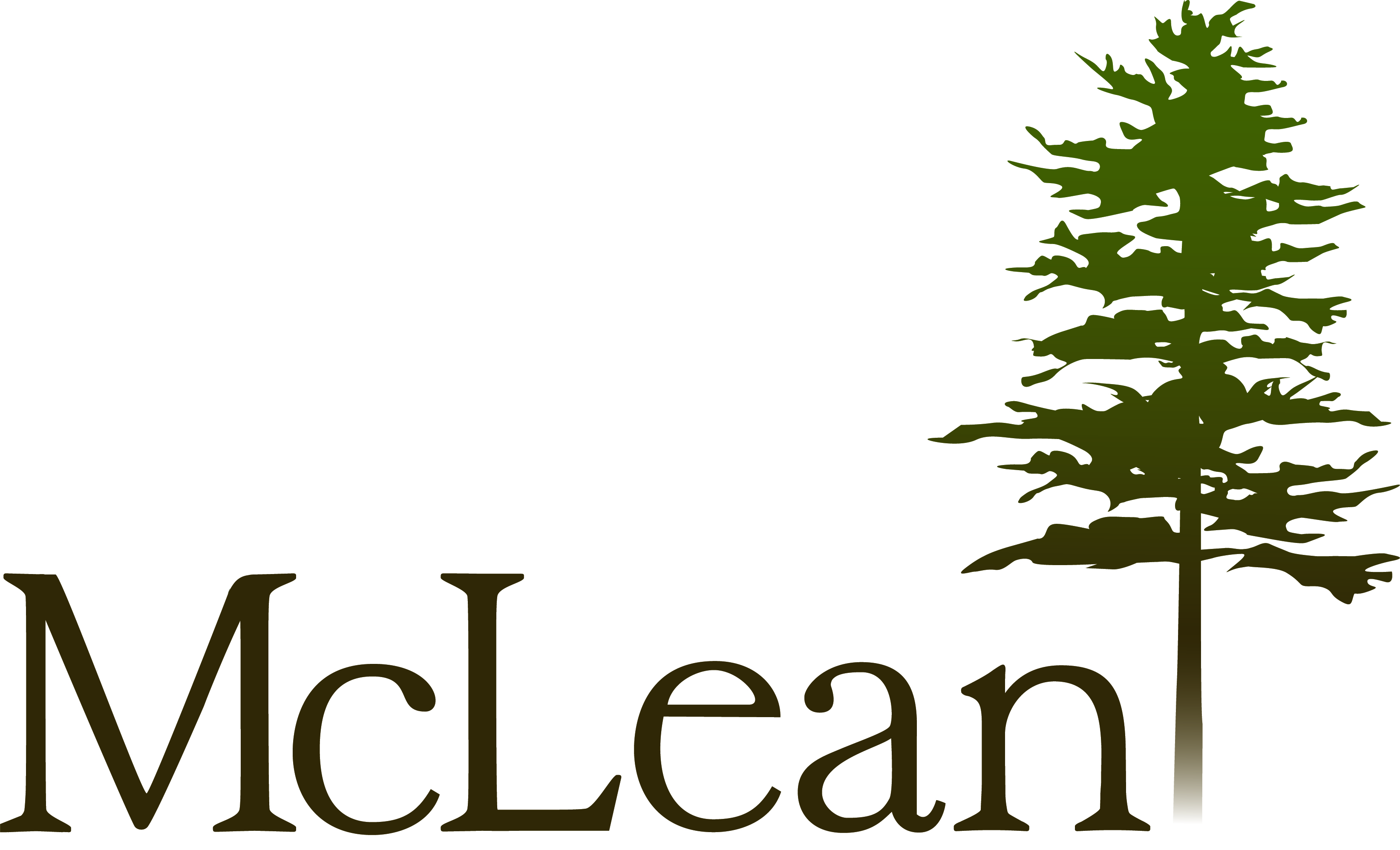 McLean Auxiliary Membership ApplicationThank you for your support!Interest(s) - We rely on your support and involvement (please check your interests – this only means we will contact you about these activities, and is not a definite commitment)****Due to current restrictions at McLean due to Covid-19, many of these activities may be cancelled or postponed. ****Unable to VolunteerBake Sale - provide baked goods or candies (early December)Bake Sale - staff sale table (2 – 4 hours early December)Casino Games (approx. 1 ½ hours, one afternoon in January, April and September)Gift Shop (morning or afternoon shifts available every day, or substitute)May Day and Veterans Day Flowers (2 – 3 hours around May Day and Veteran’s Day)Resident Dining Room Flowers (approx. 1 ½ hours, 6 – 8 times per year, on a weekday morning before a holiday)Membership Socials (2 – 3 hours for Member Social in October or Annual Meeting/Strawberry Festival in June) *no Social Fall 2020*Angel Hearts coordination/gift delivery (late January – Valentine’s Day)Art Lounge (provide art for display for one month)Resident Gift Wrap (2 – 3 hours in December)Fundraiser(s) (as needed)General Volunteer or Activity coordination (list interest                           _____________                                )Membership Type (please check applicable box(es)).  Make checks payable to the McLean AuxiliaryDues are payable beginning in October for the following calendar year.New Annual Member ($25 per person)Renewing Annual Member ($25 per person)New Life Member ($150 per person)Current Life Member (Thank you for your support!  Your continued annual support is needed and valued.)Additional Donation enclosed $__________________McLean Auxiliary Membership ApplicationThank you for your support!Interest(s) - We rely on your support and involvement (please check your interests – this only means we will contact you about these activities, and is not a definite commitment)****Due to current restrictions at McLean due to Covid-19, many of these activities may be cancelled or postponed. ****Unable to VolunteerBake Sale - provide baked goods or candies (early December)Bake Sale - staff sale table (2 – 4 hours early December)Casino Games (approx. 1 ½ hours, one afternoon in January, April and September)Gift Shop (morning or afternoon shifts available every day, or substitute)May Day and Veterans Day Flowers (2 – 3 hours around May Day and Veteran’s Day)Resident Dining Room Flowers (approx. 1 ½ hours, 6 – 8 times per year, on a weekday morning before a holiday)Membership Socials (2 – 3 hours for Member Social in October or Annual Meeting/Strawberry Festival in June) *no Social Fall 2020*Angel Hearts coordination/gift delivery (late January – Valentine’s Day)Art Lounge (provide art for display for one month)Resident Gift Wrap (2 – 3 hours in December)Fundraiser(s) (as needed)General Volunteer or Activity coordination (list interest                           _____________                                )Membership Type (please check applicable box(es)).  Make checks payable to the McLean AuxiliaryDues are payable beginning in October for the following calendar year.New Annual Member ($25 per person)Renewing Annual Member ($25 per person)New Life Member ($150 per person)Current Life Member (Thank you for your support!  Your continued annual support is needed and valued.)Additional Donation enclosed $__________________McLean Auxiliary Membership ApplicationThank you for your support!Interest(s) - We rely on your support and involvement (please check your interests – this only means we will contact you about these activities, and is not a definite commitment)****Due to current restrictions at McLean due to Covid-19, many of these activities may be cancelled or postponed. ****Unable to VolunteerBake Sale - provide baked goods or candies (early December)Bake Sale - staff sale table (2 – 4 hours early December)Casino Games (approx. 1 ½ hours, one afternoon in January, April and September)Gift Shop (morning or afternoon shifts available every day, or substitute)May Day and Veterans Day Flowers (2 – 3 hours around May Day and Veteran’s Day)Resident Dining Room Flowers (approx. 1 ½ hours, 6 – 8 times per year, on a weekday morning before a holiday)Membership Socials (2 – 3 hours for Member Social in October or Annual Meeting/Strawberry Festival in June) *no Social Fall 2020*Angel Hearts coordination/gift delivery (late January – Valentine’s Day)Art Lounge (provide art for display for one month)Resident Gift Wrap (2 – 3 hours in December)Fundraiser(s) (as needed)General Volunteer or Activity coordination (list interest                           _____________                                )Membership Type (please check applicable box(es)).  Make checks payable to the McLean AuxiliaryDues are payable beginning in October for the following calendar year.New Annual Member ($25 per person)Renewing Annual Member ($25 per person)New Life Member ($150 per person)Current Life Member (Thank you for your support!  Your continued annual support is needed and valued.)Additional Donation enclosed $__________________McLean Auxiliary Membership ApplicationThank you for your support!Interest(s) - We rely on your support and involvement (please check your interests – this only means we will contact you about these activities, and is not a definite commitment)****Due to current restrictions at McLean due to Covid-19, many of these activities may be cancelled or postponed. ****Unable to VolunteerBake Sale - provide baked goods or candies (early December)Bake Sale - staff sale table (2 – 4 hours early December)Casino Games (approx. 1 ½ hours, one afternoon in January, April and September)Gift Shop (morning or afternoon shifts available every day, or substitute)May Day and Veterans Day Flowers (2 – 3 hours around May Day and Veteran’s Day)Resident Dining Room Flowers (approx. 1 ½ hours, 6 – 8 times per year, on a weekday morning before a holiday)Membership Socials (2 – 3 hours for Member Social in October or Annual Meeting/Strawberry Festival in June) *no Social Fall 2020*Angel Hearts coordination/gift delivery (late January – Valentine’s Day)Art Lounge (provide art for display for one month)Resident Gift Wrap (2 – 3 hours in December)Fundraiser(s) (as needed)General Volunteer or Activity coordination (list interest                           _____________                                )Membership Type (please check applicable box(es)).  Make checks payable to the McLean AuxiliaryDues are payable beginning in October for the following calendar year.New Annual Member ($25 per person)Renewing Annual Member ($25 per person)New Life Member ($150 per person)Current Life Member (Thank you for your support!  Your continued annual support is needed and valued.)Additional Donation enclosed $__________________McLean Auxiliary Membership ApplicationThank you for your support!Interest(s) - We rely on your support and involvement (please check your interests – this only means we will contact you about these activities, and is not a definite commitment)****Due to current restrictions at McLean due to Covid-19, many of these activities may be cancelled or postponed. ****Unable to VolunteerBake Sale - provide baked goods or candies (early December)Bake Sale - staff sale table (2 – 4 hours early December)Casino Games (approx. 1 ½ hours, one afternoon in January, April and September)Gift Shop (morning or afternoon shifts available every day, or substitute)May Day and Veterans Day Flowers (2 – 3 hours around May Day and Veteran’s Day)Resident Dining Room Flowers (approx. 1 ½ hours, 6 – 8 times per year, on a weekday morning before a holiday)Membership Socials (2 – 3 hours for Member Social in October or Annual Meeting/Strawberry Festival in June) *no Social Fall 2020*Angel Hearts coordination/gift delivery (late January – Valentine’s Day)Art Lounge (provide art for display for one month)Resident Gift Wrap (2 – 3 hours in December)Fundraiser(s) (as needed)General Volunteer or Activity coordination (list interest                           _____________                                )Membership Type (please check applicable box(es)).  Make checks payable to the McLean AuxiliaryDues are payable beginning in October for the following calendar year.New Annual Member ($25 per person)Renewing Annual Member ($25 per person)New Life Member ($150 per person)Current Life Member (Thank you for your support!  Your continued annual support is needed and valued.)Additional Donation enclosed $__________________McLean Auxiliary Membership ApplicationThank you for your support!Interest(s) - We rely on your support and involvement (please check your interests – this only means we will contact you about these activities, and is not a definite commitment)****Due to current restrictions at McLean due to Covid-19, many of these activities may be cancelled or postponed. ****Unable to VolunteerBake Sale - provide baked goods or candies (early December)Bake Sale - staff sale table (2 – 4 hours early December)Casino Games (approx. 1 ½ hours, one afternoon in January, April and September)Gift Shop (morning or afternoon shifts available every day, or substitute)May Day and Veterans Day Flowers (2 – 3 hours around May Day and Veteran’s Day)Resident Dining Room Flowers (approx. 1 ½ hours, 6 – 8 times per year, on a weekday morning before a holiday)Membership Socials (2 – 3 hours for Member Social in October or Annual Meeting/Strawberry Festival in June) *no Social Fall 2020*Angel Hearts coordination/gift delivery (late January – Valentine’s Day)Art Lounge (provide art for display for one month)Resident Gift Wrap (2 – 3 hours in December)Fundraiser(s) (as needed)General Volunteer or Activity coordination (list interest                           _____________                                )Membership Type (please check applicable box(es)).  Make checks payable to the McLean AuxiliaryDues are payable beginning in October for the following calendar year.New Annual Member ($25 per person)Renewing Annual Member ($25 per person)New Life Member ($150 per person)Current Life Member (Thank you for your support!  Your continued annual support is needed and valued.)Additional Donation enclosed $__________________McLean Auxiliary Membership ApplicationThank you for your support!Interest(s) - We rely on your support and involvement (please check your interests – this only means we will contact you about these activities, and is not a definite commitment)****Due to current restrictions at McLean due to Covid-19, many of these activities may be cancelled or postponed. ****Unable to VolunteerBake Sale - provide baked goods or candies (early December)Bake Sale - staff sale table (2 – 4 hours early December)Casino Games (approx. 1 ½ hours, one afternoon in January, April and September)Gift Shop (morning or afternoon shifts available every day, or substitute)May Day and Veterans Day Flowers (2 – 3 hours around May Day and Veteran’s Day)Resident Dining Room Flowers (approx. 1 ½ hours, 6 – 8 times per year, on a weekday morning before a holiday)Membership Socials (2 – 3 hours for Member Social in October or Annual Meeting/Strawberry Festival in June) *no Social Fall 2020*Angel Hearts coordination/gift delivery (late January – Valentine’s Day)Art Lounge (provide art for display for one month)Resident Gift Wrap (2 – 3 hours in December)Fundraiser(s) (as needed)General Volunteer or Activity coordination (list interest                           _____________                                )Membership Type (please check applicable box(es)).  Make checks payable to the McLean AuxiliaryDues are payable beginning in October for the following calendar year.New Annual Member ($25 per person)Renewing Annual Member ($25 per person)New Life Member ($150 per person)Current Life Member (Thank you for your support!  Your continued annual support is needed and valued.)Additional Donation enclosed $__________________McLean Auxiliary Membership ApplicationThank you for your support!Interest(s) - We rely on your support and involvement (please check your interests – this only means we will contact you about these activities, and is not a definite commitment)****Due to current restrictions at McLean due to Covid-19, many of these activities may be cancelled or postponed. ****Unable to VolunteerBake Sale - provide baked goods or candies (early December)Bake Sale - staff sale table (2 – 4 hours early December)Casino Games (approx. 1 ½ hours, one afternoon in January, April and September)Gift Shop (morning or afternoon shifts available every day, or substitute)May Day and Veterans Day Flowers (2 – 3 hours around May Day and Veteran’s Day)Resident Dining Room Flowers (approx. 1 ½ hours, 6 – 8 times per year, on a weekday morning before a holiday)Membership Socials (2 – 3 hours for Member Social in October or Annual Meeting/Strawberry Festival in June) *no Social Fall 2020*Angel Hearts coordination/gift delivery (late January – Valentine’s Day)Art Lounge (provide art for display for one month)Resident Gift Wrap (2 – 3 hours in December)Fundraiser(s) (as needed)General Volunteer or Activity coordination (list interest                           _____________                                )Membership Type (please check applicable box(es)).  Make checks payable to the McLean AuxiliaryDues are payable beginning in October for the following calendar year.New Annual Member ($25 per person)Renewing Annual Member ($25 per person)New Life Member ($150 per person)Current Life Member (Thank you for your support!  Your continued annual support is needed and valued.)Additional Donation enclosed $__________________